Attachment M. Model CouponFRONT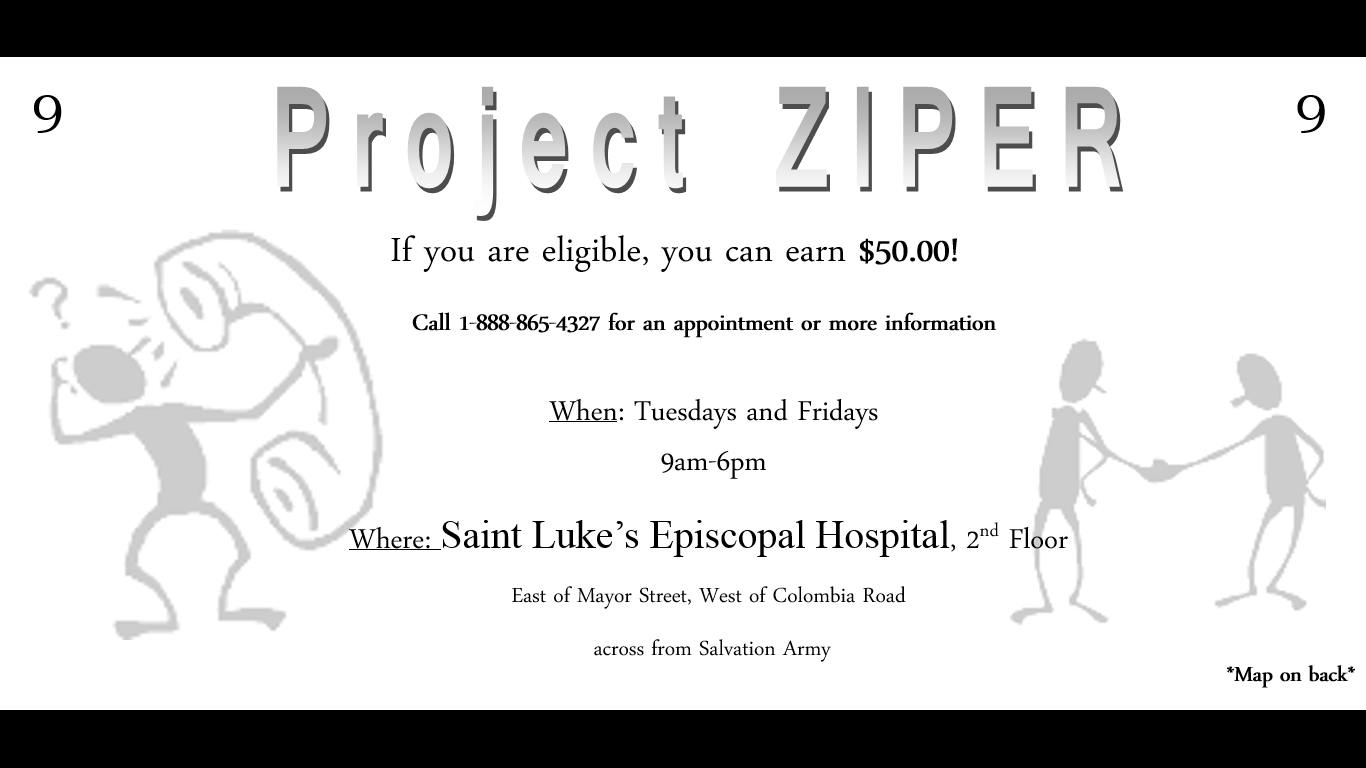 BACK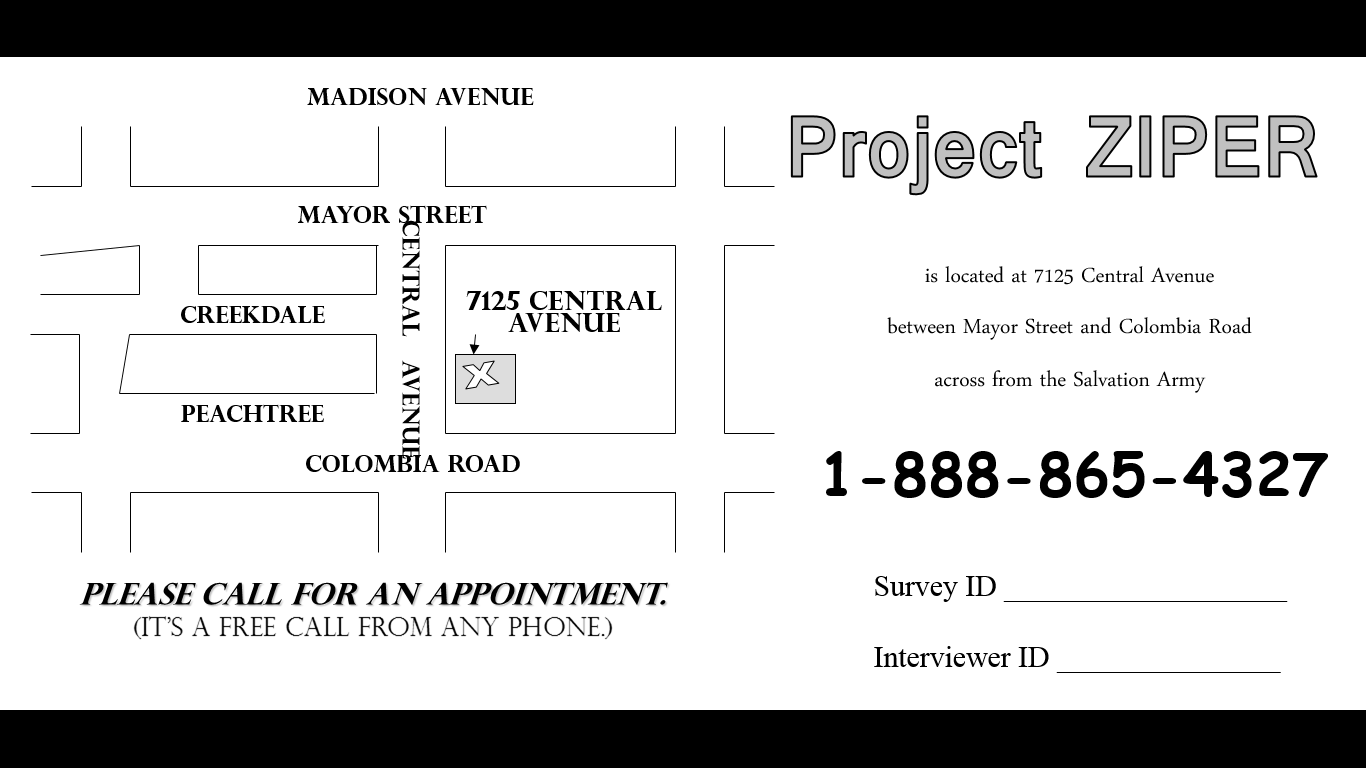 